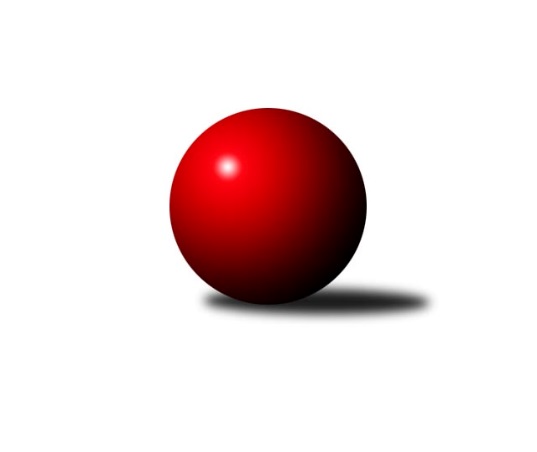 Č.2Ročník 2023/2024	20.5.2024 1.KLD C 2023/2024Statistika 2. kolaTabulka družstev:		družstvo	záp	výh	rem	proh	skore	sety	průměr	body	plné	dorážka	chyby	1.	TJ Lokomotiva Č. Velenice	2	2	0	0	4 : 0 	(20.0 : 12.0)	1631	4	1105	526	22.5	2.	TJ Blatná	2	2	0	0	4 : 0 	(11.0 : 1.0)	1581	4	1084	497	21.5	3.	TJ Centropen Dačice	1	1	0	0	2 : 0 	(11.0 : 5.0)	1599	2	1086	513	27	4.	TJ Jiskra Nová Bystřice	2	1	0	1	2 : 2 	(3.0 : 9.0)	1599	2	1096	503	30.5	5.	TJ Třebíč	1	0	0	1	0 : 2 	(8.0 : 8.0)	1616	0	1063	553	12	6.	TJ Slovan Kamenice n. Lipou	2	0	0	2	0 : 4 	(6.0 : 14.0)	1544	0	1075	470	26.5	7.	TJ Sokol Soběnov	2	0	0	2	0 : 4 	(5.0 : 15.0)	1434	0	1019	416	44.5Tabulka doma:		družstvo	záp	výh	rem	proh	skore	sety	průměr	body	maximum	minimum	1.	TJ Blatná	1	1	0	0	2 : 0 	(8.0 : 0.0)	1685	2	1685	1685	2.	TJ Lokomotiva Č. Velenice	1	1	0	0	2 : 0 	(12.0 : 4.0)	1630	2	1630	1630	3.	TJ Jiskra Nová Bystřice	1	1	0	0	2 : 0 	(3.0 : 1.0)	1580	2	1580	1580	4.	TJ Centropen Dačice	0	0	0	0	0 : 0 	(0.0 : 0.0)	0	0	0	0	5.	TJ Třebíč	1	0	0	1	0 : 2 	(8.0 : 8.0)	1616	0	1616	1616	6.	TJ Slovan Kamenice n. Lipou	1	0	0	1	0 : 2 	(5.0 : 11.0)	1527	0	1527	1527	7.	TJ Sokol Soběnov	1	0	0	1	0 : 2 	(1.0 : 3.0)	1397	0	1397	1397Tabulka venku:		družstvo	záp	výh	rem	proh	skore	sety	průměr	body	maximum	minimum	1.	TJ Lokomotiva Č. Velenice	1	1	0	0	2 : 0 	(8.0 : 8.0)	1631	2	1631	1631	2.	TJ Centropen Dačice	1	1	0	0	2 : 0 	(11.0 : 5.0)	1599	2	1599	1599	3.	TJ Blatná	1	1	0	0	2 : 0 	(3.0 : 1.0)	1477	2	1477	1477	4.	TJ Třebíč	0	0	0	0	0 : 0 	(0.0 : 0.0)	0	0	0	0	5.	TJ Jiskra Nová Bystřice	1	0	0	1	0 : 2 	(0.0 : 8.0)	1617	0	1617	1617	6.	TJ Slovan Kamenice n. Lipou	1	0	0	1	0 : 2 	(1.0 : 3.0)	1561	0	1561	1561	7.	TJ Sokol Soběnov	1	0	0	1	0 : 2 	(4.0 : 12.0)	1471	0	1471	1471Tabulka podzimní části:		družstvo	záp	výh	rem	proh	skore	sety	průměr	body	doma	venku	1.	TJ Lokomotiva Č. Velenice	2	2	0	0	4 : 0 	(20.0 : 12.0)	1631	4 	1 	0 	0 	1 	0 	0	2.	TJ Blatná	2	2	0	0	4 : 0 	(11.0 : 1.0)	1581	4 	1 	0 	0 	1 	0 	0	3.	TJ Centropen Dačice	1	1	0	0	2 : 0 	(11.0 : 5.0)	1599	2 	0 	0 	0 	1 	0 	0	4.	TJ Jiskra Nová Bystřice	2	1	0	1	2 : 2 	(3.0 : 9.0)	1599	2 	1 	0 	0 	0 	0 	1	5.	TJ Třebíč	1	0	0	1	0 : 2 	(8.0 : 8.0)	1616	0 	0 	0 	1 	0 	0 	0	6.	TJ Slovan Kamenice n. Lipou	2	0	0	2	0 : 4 	(6.0 : 14.0)	1544	0 	0 	0 	1 	0 	0 	1	7.	TJ Sokol Soběnov	2	0	0	2	0 : 4 	(5.0 : 15.0)	1434	0 	0 	0 	1 	0 	0 	1Tabulka jarní části:		družstvo	záp	výh	rem	proh	skore	sety	průměr	body	doma	venku	1.	TJ Lokomotiva Č. Velenice	0	0	0	0	0 : 0 	(0.0 : 0.0)	0	0 	0 	0 	0 	0 	0 	0 	2.	TJ Slovan Kamenice n. Lipou	0	0	0	0	0 : 0 	(0.0 : 0.0)	0	0 	0 	0 	0 	0 	0 	0 	3.	TJ Sokol Soběnov	0	0	0	0	0 : 0 	(0.0 : 0.0)	0	0 	0 	0 	0 	0 	0 	0 	4.	TJ Blatná	0	0	0	0	0 : 0 	(0.0 : 0.0)	0	0 	0 	0 	0 	0 	0 	0 	5.	TJ Třebíč	0	0	0	0	0 : 0 	(0.0 : 0.0)	0	0 	0 	0 	0 	0 	0 	0 	6.	TJ Jiskra Nová Bystřice	0	0	0	0	0 : 0 	(0.0 : 0.0)	0	0 	0 	0 	0 	0 	0 	0 	7.	TJ Centropen Dačice	0	0	0	0	0 : 0 	(0.0 : 0.0)	0	0 	0 	0 	0 	0 	0 	0 Zisk bodů pro družstvo:		jméno hráče	družstvo	body	zápasy	v %	dílčí body	sety	v %	1.	Beáta Svačinová 	TJ Blatná 	4	/	2	(100%)		/		(%)	2.	David Koželuh 	TJ Lokomotiva Č. Velenice 	4	/	2	(100%)		/		(%)	3.	Eliška Rysová 	TJ Lokomotiva Č. Velenice 	4	/	2	(100%)		/		(%)	4.	Jan Mol 	TJ Jiskra Nová Bystřice 	4	/	2	(100%)		/		(%)	5.	Monika Kalousová 	TJ Blatná 	4	/	2	(100%)		/		(%)	6.	Bára Doležalová 	TJ Centropen Dačice 	2	/	1	(100%)		/		(%)	7.	Matyáš Hejpetr 	TJ Blatná 	2	/	1	(100%)		/		(%)	8.	Karolína Kuncová 	TJ Centropen Dačice 	2	/	1	(100%)		/		(%)	9.	Jakub Neuvirt 	TJ Centropen Dačice 	2	/	1	(100%)		/		(%)	10.	Adam Straka 	TJ Třebíč 	2	/	1	(100%)		/		(%)	11.	Rozálie Pevná 	TJ Třebíč 	2	/	1	(100%)		/		(%)	12.	Jaroslav Šindelář ml.	TJ Slovan Kamenice n. Lipou 	2	/	1	(100%)		/		(%)	13.	Adriana Fürstová 	TJ Blatná 	2	/	1	(100%)		/		(%)	14.	Nela Koptová 	TJ Lokomotiva Č. Velenice 	2	/	2	(50%)		/		(%)	15.	Filip Rojdl 	TJ Sokol Soběnov 	2	/	2	(50%)		/		(%)	16.	Václav Rychtařík nejml.	TJ Slovan Kamenice n. Lipou 	2	/	2	(50%)		/		(%)	17.	Matyáš Krmela 	TJ Jiskra Nová Bystřice 	2	/	2	(50%)		/		(%)	18.	Patrik Fink 	TJ Sokol Soběnov 	2	/	2	(50%)		/		(%)	19.	Dominik Schober 	TJ Slovan Kamenice n. Lipou 	1	/	2	(25%)		/		(%)	20.	Matěj Budoš 	TJ Jiskra Nová Bystřice 	1	/	2	(25%)		/		(%)	21.	Josef Vrbka 	TJ Třebíč 	0	/	1	(0%)		/		(%)	22.	Pavlína Matoušková 	TJ Centropen Dačice 	0	/	1	(0%)		/		(%)	23.	Jakub Votava 	TJ Třebíč 	0	/	1	(0%)		/		(%)	24.	Tereza Cimplová 	TJ Slovan Kamenice n. Lipou 	0	/	1	(0%)		/		(%)	25.	Anna Hartlová 	TJ Lokomotiva Č. Velenice 	0	/	2	(0%)		/		(%)	26.	Dominik Smoleň 	TJ Sokol Soběnov 	0	/	2	(0%)		/		(%)	27.	Tobiáš Podhradský 	TJ Slovan Kamenice n. Lipou 	0	/	2	(0%)		/		(%)	28.	Matěj Pekárek 	TJ Blatná 	0	/	2	(0%)		/		(%)	29.	Lukáš Průka 	TJ Sokol Soběnov 	0	/	2	(0%)		/		(%)Průměry na kuželnách:		kuželna	průměr	plné	dorážka	chyby	výkon na hráče	1.	TJ Blatná, 1-4	1651	1137	513	31.0	(412.8)	2.	TJ Třebíč, 1-4	1623	1098	525	18.5	(405.9)	3.	TJ Jiskra Nová Bystřice, 1-4	1570	1055	515	19.5	(392.6)	4.	Kamenice, 1-4	1563	1091	471	29.5	(390.8)	5.	České Velenice, 1-4	1550	1067	483	31.5	(387.6)	6.	Nové Hrady, 1-4	1437	1001	436	35.0	(359.3)Nejlepší výkony na kuželnách:TJ Blatná, 1-4TJ Blatná	1685	1. kolo	Monika Kalousová 	TJ Blatná	573	1. koloTJ Jiskra Nová Bystřice	1617	1. kolo	Jan Mol 	TJ Jiskra Nová Bystřice	569	1. kolo		. kolo	Matěj Pekárek 	TJ Blatná	565	1. kolo		. kolo	Beáta Svačinová 	TJ Blatná	547	1. kolo		. kolo	Matyáš Hejpetr 	TJ Blatná	538	1. kolo		. kolo	Matěj Budoš 	TJ Jiskra Nová Bystřice	534	1. kolo		. kolo	Matyáš Krmela 	TJ Jiskra Nová Bystřice	514	1. koloTJ Třebíč, 1-4TJ Lokomotiva Č. Velenice	1631	2. kolo	David Koželuh 	TJ Lokomotiva Č. Velenice	594	2. koloTJ Třebíč	1616	2. kolo	Josef Vrbka 	TJ Třebíč	569	2. kolo		. kolo	Rozálie Pevná 	TJ Třebíč	525	2. kolo		. kolo	Adam Straka 	TJ Třebíč	522	2. kolo		. kolo	Nela Koptová 	TJ Lokomotiva Č. Velenice	519	2. kolo		. kolo	Eliška Rysová 	TJ Lokomotiva Č. Velenice	518	2. kolo		. kolo	Jakub Votava 	TJ Třebíč	514	2. kolo		. kolo	Anna Hartlová 	TJ Lokomotiva Č. Velenice	499	2. koloTJ Jiskra Nová Bystřice, 1-4TJ Jiskra Nová Bystřice	1580	2. kolo	Matyáš Krmela 	TJ Jiskra Nová Bystřice	539	2. koloTJ Slovan Kamenice n. Lipou	1561	2. kolo	Jaroslav Šindelář ml.	TJ Slovan Kamenice n. Lipou	528	2. kolo		. kolo	Matěj Budoš 	TJ Jiskra Nová Bystřice	525	2. kolo		. kolo	Dominik Schober 	TJ Slovan Kamenice n. Lipou	525	2. kolo		. kolo	Jan Mol 	TJ Jiskra Nová Bystřice	516	2. kolo		. kolo	Václav Rychtařík nejml.	TJ Slovan Kamenice n. Lipou	508	2. kolo		. kolo	Tobiáš Podhradský 	TJ Slovan Kamenice n. Lipou	507	2. koloKamenice, 1-4TJ Centropen Dačice	1599	1. kolo	Bára Doležalová 	TJ Centropen Dačice	552	1. koloTJ Slovan Kamenice n. Lipou	1527	1. kolo	Karolína Kuncová 	TJ Centropen Dačice	540	1. kolo		. kolo	Dominik Schober 	TJ Slovan Kamenice n. Lipou	530	1. kolo		. kolo	Václav Rychtařík nejml.	TJ Slovan Kamenice n. Lipou	507	1. kolo		. kolo	Jakub Neuvirt 	TJ Centropen Dačice	507	1. kolo		. kolo	Pavlína Matoušková 	TJ Centropen Dačice	497	1. kolo		. kolo	Tobiáš Podhradský 	TJ Slovan Kamenice n. Lipou	490	1. kolo		. kolo	Tereza Cimplová 	TJ Slovan Kamenice n. Lipou	483	1. koloČeské Velenice, 1-4TJ Lokomotiva Č. Velenice	1630	1. kolo	Eliška Rysová 	TJ Lokomotiva Č. Velenice	559	1. koloTJ Sokol Soběnov	1471	1. kolo	Nela Koptová 	TJ Lokomotiva Č. Velenice	536	1. kolo		. kolo	David Koželuh 	TJ Lokomotiva Č. Velenice	535	1. kolo		. kolo	Dominik Smoleň 	TJ Sokol Soběnov	515	1. kolo		. kolo	Filip Rojdl 	TJ Sokol Soběnov	492	1. kolo		. kolo	Lukáš Průka 	TJ Sokol Soběnov	464	1. kolo		. kolo	Anna Hartlová 	TJ Lokomotiva Č. Velenice	458	1. kolo		. kolo	Patrik Fink 	TJ Sokol Soběnov	441	1. koloNové Hrady, 1-4TJ Blatná	1477	2. kolo	Monika Kalousová 	TJ Blatná	529	2. koloTJ Sokol Soběnov	1397	2. kolo	Adriana Fürstová 	TJ Blatná	483	2. kolo		. kolo	Patrik Fink 	TJ Sokol Soběnov	480	2. kolo		. kolo	Filip Rojdl 	TJ Sokol Soběnov	466	2. kolo		. kolo	Beáta Svačinová 	TJ Blatná	465	2. kolo		. kolo	Matěj Pekárek 	TJ Blatná	460	2. kolo		. kolo	Dominik Smoleň 	TJ Sokol Soběnov	451	2. kolo		. kolo	Lukáš Průka 	TJ Sokol Soběnov	444	2. koloČetnost výsledků:	2.0 : 0.0	3x	0.0 : 2.0	3x